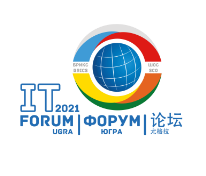 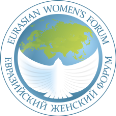 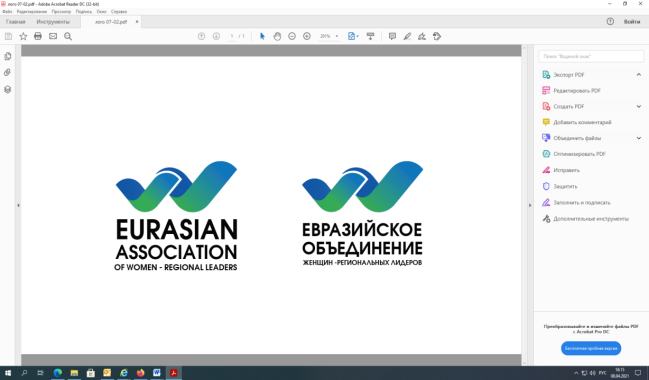 Программа пленарного заседаниямеждународного дискуссионного клуба Евразийского объединения женщин – региональных лидеров на тему«Цифровизация рабочих процессов. Трансформация занятости женщин во время пандемии, в постковидный период»15 июня 2021 года (вторник)14.40-15.20 (Мск)14.40-15.2040 минутПленарное заседаниеМодератор: Пешкова Вероника Александровна, Посол доброй воли Организации Объединенных Наций по промышленному развитию ЮНИДОПрисутствуют: участницы Евразийского женского форума, Евразийского объединения женщин – региональных лидеров, международных организаций и объединений, женщины-лидеры регионов стран мираМесто проведения: КТЦ «Югра-Классик», зал «Амадеус»Регламент выступления - до 3 минутОсуществляется синхронный перевод14.40-14.41Вступительное слово модератора14.41-14.42Приветствие заместителя Председателя Совета Федерации Федерального Собрания Российской Федерации, председателя Совета Евразийского женского форума Галины Николаевны Кареловой (уточняется)14.42-14.45Приветствие Губернатора Ханты-Мансийского автономного округа – Югры Натальи Владимировны Комаровой14.45-14.48Выступление Чрезвычайного и Полномочного Посла Габонской Республики в Российской Федерации Жоанны Роз Мамиаки (онлайн)14.48-14.51Выступление Чрезвычайного и Полномочного Посла Канады в Российской Федерации Элисон Леклер (онлайн)14.51-14.54Выступление Чрезвычайного и Полномочного Посла Республики Никарагуа в Российской Федерации Альбы Асусены Торрес Михея (очно)14.54-14.57Выступление Президента Международного Форума БРИКС Пурнимы Ананд, Индия (онлайн)Цифровизация и женское предпринимательство14.57-15.00Выступление начальника Управления Президента Российской Федерации по развитию информационных технологий и инфраструктуры связи Татьяны Владимировны Матвеевой (онлайн)15.00-15.03Выступление проректора по образовательной деятельности Мастерской управления «Сенеж» АНО «Россия-страна возможностей», члена Совета Евразийского женского форума при Совете Федерации ФС РФ, координатора программы «Женщина-лидер» Марии Александровны Афониной (онлайн)«Мягкая сила»: как помочь женщине созидать, творить добро и развиваться?15.03-15.06Выступление руководителя проекта «Искусственный интеллект» НТИ, члена Экспертного Совета Государственной Думы ФС РФ по цифровой экономике и блокчейн технологии, члена Совета Федерации ФС РФ по цифровой экономике Надежды Юрьевны Суровой (очно)Новые возможности для женского предпринимательства в условиях глобальной цифровой экономики15.06-15.09Выступление заместителя исполнительного директора Секретариата Северного Форума  Дарьяны Дмитриевны Максимовой (очно)15.09-15.12Выступление координатора Союза женщин России в Республике Саха (Якутия), вице-президента Общественного фонда «Arctic Lady» Туяны Владимировны Андреевой (очно)Цифровая трансформация женсоветов Якутии15.12-15.15Выступление руководителя Ассоциации женщин-лидеров цифровой трансформации, директора компании IPR MEDIA Натальи Юрьевны Ивановой (очно)Формирование карьерной экосистемы для женщин в цифровой экономике: развивая роль наставнического и образовательного компонента15.15-15.17Выступление соучредителя Фонда поддержки и развития женских инициатив «Объединение женщин атомной отрасли», руководитель по PR и GR ФГБУ «Гидроспецгеология» Александры Владимировны Рябых (очно)Международная кооперация женщин в атомной промышленности и высокотехнологичных отраслях: инициативы и возможности15.17-15.19Выступление депутата города Белграда Республики Сербии, члена национальной делегации Республики Сербии в Конгрессе локальных и региональных властей Совета Европы Драгинии Влк (онлайн)15.19-15.20Подведение итогов пленарного заседания